КОНКУРСИ, СТИПЕНДИИ, СТАЖОВЕSwiss Government EXCELLENCE ScholarshipsEach year the Swiss Confederation awards Government Excellence Scholarships to promote international exchange and research cooperation between Switzerland and over 180 other countries. Recipients are selected by the awarding body, the Federal Commission for Scholarships for Foreign Students (FCS).The Swiss Government Excellence Scholarships are aimed at young researchers from abroad who have completed a master’s degree or PhD and at foreign artists holding a bachelor’s degree.Full description of the scholarships can be found here on the web-page of the Swiss State Secretariat for Education, Science and Innovation .One minute introduction to Swiss Government Excellence Scholarships (video)Introduction to Swiss Government Excellence Scholarships (5 min. video)TYPES OF SCHOLARSHIPThe research scholarship is available to post-graduate researchers in any discipline (who hold a master’s degree as a minimum) who are planning to come to Switzerland to pursue research or further studies at doctoral or post-doctoral level. Research scholarships are awarded for research or study at all Swiss cantonal universities, universities of applied sciences and the two federal institutes of technology. Only candidates nominated by an academic mentor at one of these higher education institutions will be considered. Art scholarships are open to art students wishing to pursue an initial master’s degree in Switzerland. Art scholarships are awarded for study at any Swiss conservatory or university of the arts. This scholarship is available to students from a limited number of countries only.SELECTION CRITERIAThe FCS assesses scholarship applications according to three criteria:Candidate profileQuality of the research project or artistic workSynergies and potential for future research cooperationFor Bulgaria the Swiss Government offers the following opportunities:Arts Scholarships  - To enable selected applicants to undertake initial Master’s studies at conservatories or art schools affiliated with universities of applied sciences.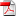 Research Scholarships for foreign students  - To enable selected applicants to undertake research in the realm of their PhD or medical specialisation at one of the 10 Swiss cantonal universities, the two Swiss federal institutes of technology, the public teaching and research institutes or the universities of applied sciences.PhD Scholarships  - To enable selected applicants to undertake a PhD at one of the 10 Swiss cantonal universities, the two Swiss federal institutes of technology or the Graduate Institute.Postdoctoral Scholarships  - To enable selected applicants to undertake a postdoctoral research at one of the 10 Swiss cantonal universities, the two Swiss federal institutes of technology, the public teaching and research institutes or the universities of applied sciences.CONTACT PERSON:Mr Dimiter Dimov, Project CoordinatorCenter for Advanced Study Sofia, 7, Stefan Karadja Str., vh.3, ap.23 phone: +359 2 9803704 email: dimov@cas.bg web: http://www.cas.bgDeadline for submission of the application documents: 1st November, 2020.Стипендии за изследователска дейност в ЯпонияMatsumae International Foundation обяви програмата си за предоставяне на стипендии за изследователска дейност в институции домакини в Япония през 2021 г. и кани представителите на българската научна общност да подадат документи за кандидатстване. Посочва се, че приоритет ще бъде даден на изследователи в сферата на природните науки, инженерните науки или медицината. Изискванията към кандидатите са следните:Да получат писмо-покана от институция домакин в Япония;Да притежават докторска степен или еквивалентна, която да е призната от Matsumae International Foundation;Да са на възраст до 49 г. (включително) към момента на подаване на документи;Да владеят в достатъчна степен английски или японски език;Да не са пребивавали продължително в Япония, с изключение на краткосрочен престой с цел екскурзия или участие в конференция;Да работят и да се завърнат в своите държави след приключването на програмата.Кандидатите следва да посочат периода на стипендията в съответствие с престоя, необходим за изследователския проект, който може да бъде с продължителност между три и шест месеца, в периода от април 2021 до март 2022 г. Фондацията ще покани около 20 изследователи. До момента фондацията е предоставила стипендии на 853 учени от 120 страни.Кандидатите могат сами да изберат институцията домакин, в който да проведат своите изследвания. Институциите домакини може да бъдат университети, изследователски институти, както и аналогични структури в частния сектор, в които учените могат да проведат изследванията си. Кандидатите следва да бъдат предварително одобрени от такъв институт домакин, преди да кандидатстват за стипендията. Фондацията няма да дава препоръки за одобряване на кандидатите от институции домакини.Финансови условия. Фондацията предоставя средства за:Самолетен билет в двете посоки икономична класа;220 000 йени на месец за обучение, материали за изследователския проект и за ежедневни разходи;Застраховка;120 000 йени за поемане на първоначалните разходи по престоя.Според условията на стипендията поканата е насочена единствено към изследователя, но не и към членовете на неговото семейство.Документите за кандидатстване следва да бъдат изпратени по пощата на следния адрес:The Matsumae International Foundation 4-14-46, Kamiogi, Suginami-ku, Tokyo, 167-0043 Japan Tel: + 81 3 3301-7600Резултатите от кандидатстването ще бъдат публикувани на уебсайта на Matsumae International Foundation http://www.mif-japan.org през декември 2020 г.Допълнителна информация за Matsumae International Foundation може да бъде получена на следния интернет адрес: http://www.mif-japan.orgКрайният срок за получаване на документите във фондацията е 30 юни 2020 г.Стипендиантска програма на "Либхер - Хаусгерете Марица" ЕООДФирма "Либхер - Хаусгерете Марица" ЕООД предлага 4 стипендиантски места за следните отдели: "Конструктивен", "Технологичен", ИТ, "Развойна дейност". Компанията дава месечна стипендия до приключване на настоящата образователна степен, платен стаж през семестриалните ваканции, осигуряване на езиково обучение, трудов договор с фирмата за минимум 3 г. след дипломиране. Нужно е кандидатите да са от 2-ри или 3-ти курс бакалавърска или магистърска степен (редовна форма на обучение) по специалностите: машиностроене, автоматизация/електроника, ИТ, топлотехника, инженерна физика. От студентите се изисква добра теоретична подготовка, желание за изучаване на немски/английски език и желание за работа в промишлеността. Може да кандидатствате, като изпратите актуална автобиография и мотивационно писмо на e-mail адрес: lhm_jobs@liebherr.com или директно през сайта на компанията. Пълна информация може да получите на телефоните: тел.: +359 32 505 399 / +359 32 505 414Краен срок: не е посоченСтипендия на "Милениум Клуб България 2020""Милениум Клуб България 2020" дава стипендия на стойност 5000 лв., предназначена за подпомагане на покриването на академичните разходи на талантливи българи. Стипендията е насочена към хора, които предстои да започнат курса си на обучение през 2020-2021 г. и имат затруднения с финансирането на учебните такси или студентското общежитие. Въпреки това обаче ще бъдат разгледани и кандидатурите на вече учащи студенти, независимо от оставащия им период на обучение. Кандидатите ще бъдат оценявани по академичен успех, извънкласна дейност и ниво на финансово затруднение, което би попречило на тяхното бъдещо академично развитие. Конкретната специалност и местоположение на избраното от тях учебно заведение няма да бъдат взети предвид при избора. Стипендията е отворена за всички специалности и университети. Стипендията е еднократна и е на стойност 5000 лв. Избраният студент ще получи финансова стипендия, както и менторска подкрепа от подходящ член на "Милениум Клуб България". За да кандидатствате, изпратете следните документи на електронен адрес scholarship@millenniumclub.org: мотивационно писмо (до 800 думи), CV, включващо академични оценки и извънкласни постижения, финансова декларация (бланката е прикачена тук), препоръка от преподавател (по избор). Резултатите от конкурса ще бъдат обявени до 10 юли 2020 г. Повече информация може да намерите тук. Краен срок: 20 юни 2020 г.Junior Research Internship ProgramThe Medici Archive Project (MAP) invites applications to our junior research internship program for undergraduate and recent graduate students. This is a six-to-eight-week research based internship in MAP’s headquarters in Palazzo Alberti and in the State Archive of Florence. Applications are accepted all year long and internships are offered according to MAP’s Fellows’ availability. Successful applicants will spend the majority of their internship shadowing a scholar in the archives, and helping their mentor with topic-specific research. Typical tasks will include digitizing and  indexing volumes, transcribing documents, and conducting secondary research online and in various libraries or archives throughout Florence.A significant part of the intern’s stay at MAP will be devoted to pursuing a personal research topic in the archives. Upon applying to the program, prospective interns should briefly describe a research topic that warrants the use of primary materials in the State Archives of Florence in their cover letter. Ideally, the project should be related to the program to which they are submitting their application. If applicants do not have a specific research project, they should outline their relevant academic interests and will be given an opportunity to develop a project, in conjunction with a scholar, over the course of the internship.Throughout their time at MAP, interns will also be asked to perform various administrative tasks in the office. These tasks will include assisting with social media and office organization, copy editing, and organization of the paleography course. Though the internship is designed to last six to eight weeks, start and end dates are flexible and can be altered to accommodate the applicant’s school schedule.More information and application hereDeadline: all year longСтажантска програма на BS Group of CompaniesГрупата от компании BS Group of Companies, занимаваща се със строителство, инженеринг и управление на проекти, обявява началото на стажантска програма 2020. Тя е подходящата за студенти със завършен 3-ти курс в направленията архитектура, строителство, икономика, маркетинг, инженерни и технически специалности и други, както и за току що завършили специалисти, които все още нямат опит по специалността, но имат желание да учат и да се развиват. Стажантската програма е с продължителност 3 месеца, с възможност за удължаване. Стажът е платен и може да започне във всеки един период от годината. Стажантът ще бъде включен в различни вътрешни инициативи и реални проекти. Компанията ще предложи трудови договори на добре справилите се. Кандидатства се чрез изпращането на автобиография на e-mail careers@bsgroup.bg или с използването на формата за кандидатстване на сайта. Повече информация може да намерите тук.Краен срок: не е посоченСтаж в сферата на масовите комуникацииФондация "Институт за систематично обучение през целия живот - ЛСЕИ" търси стажанти. Програмата ще подобри комуникационните ви умения и ще ви даде шанс да се запознаете с изключителни хора в тази сфера. Позицията е подходяща за студенти с малък или без никакъв опит както и за кандидати, които желаят да се включат в тази сфера и имат желание за развитие. Фондацията търси бъдещи стажанти, които да се включат в създаването на материали за блога в сайта на института, Facebook и другите социални мрежи, съобщения до медиите. Стажът е платен. За да кандидатствате, изпратете CV и мотивационно писмо на office@lse-institute.org.Краен срок: не е посоченКонкурс за есеЯпонската фондация Goi Peace организира международен конкурс за есе на тема "Писмо от мен през 2030 г.". Конкурсът се провежда под патронажа на Министерство на образованието, културата, спорта, науката и технологиите на Япония и ЮНЕСКО. Есетата следва да бъдат оригинални, непубликувани и изпратени на английски, френски, немски, испански (до 700 думи) или японски език (до 1600 знака). Надпреварата има две възрастови категории: деца на възраст до 14 години; младежи на възраст от 15 до 25 години. Във всяка от двете категории ще бъдат раздадени по: една първа награда в размер на 100 000 йени (900 щатски долара); две втори награди; пет трети награди. Спечелилите първо място ще бъдат поканени на церемонията по награждаване в Токио през ноември 2020 г., като пътните разходи ще бъдат поети от организаторите. За да участвате, изпратете есето си тук. Повече информация може да намерите тук. Краен срок: 15 юни 2020 г.ПРОГРАМИПокана за участие в конкурс по Програма M-ERA Фонд „Научни изследвания“ отправя покана за участие в конкурс с проектни предложения по Програма M-ERA.Програмата предоставя възможности за дългосрочно сътрудничество между научноизследователски колективи в областа на материалознанието, природните и инженерните науки. В консорциума участват 30 национални финансиращи организации от 24 държави.В конкурсната сесия ще бъдат финансирани проектни предложения в следните тематични области:Моделиране в материалознанието – техники и процеси (Modeling for materials engineering and processing)Иновативни повърхности, покрития и интерфейси (Innovative surfaces, coatings and interfaces)Високо производителни композити (High performance composites)Функционални материали (Functional materials)Нови стратегии за съвременни технологии, базирани на материали, с приложение в медицината (New strategies for advanced material-based technologies in health applications)Материали за тримерно принтиране (Materials for additive manufacturing)Брошура за конкурса: https://m-era.net/joint-calls/joint-call-2020/m-era-net_callflyer_2020.pdfПокана за кандидатстване: https://m-era.net/joint-calls/joint-call-2020Указания за подаване на проектни предложения: https://m-era.net/joint-calls/joint-call-2020/call2020_guideforproposers.pdfУсловия на конкурса:Проектите по програмата ще бъдат със срок за изпълнение до 3 години в зависимост от предвидените дейности в работната програма на съответния международен екип.Проектните предложения ще се подготвят и подават от консорциум, в който трябва да участват научни колективи от поне три европейски държави, представени от съответните финансиращи организации.Допустими по процедурата за подбор на проекти са български кандидати, които са:Акредитирани висши училища по чл. 85 ал. 1, т. 7 на ЗВО, които са акредитирани от НАОА да провеждат обучение по образователна и научна степен "доктор".Научни организации по чл. 47, ал. 1 на ЗВО, които са акредитирани от НАОА да провеждат обучение по образователна и научна степен "доктор".Бюджетът от страна на Фонд „Научни изследвания“ за предстоящата конкурсна сесия е в размер на 600 000 лева за целия конкурс, като се предвижда да бъдат финансирани до 3 проекта с българско участие, с максимална сума за един проект до 200 000 лева (за срок на изпълнение от 3 години). Във финансовия план на проекта да бъдат заложени „Непреки допустими разходи“, които включват: Разходи за обслужване на базова организация – до 7 % от стойността на проекта;Разходи за одит на финансовия отчет на проекта – до 1 % от стойността на проекта.Тези пера разходи се изискват да бъдат включени, дори и ако те не са предвидени в общите условия на съответната международна програма. /Протокол № 41 на ИС от 07.12.2018 год./.Информация, насоки и документация за българските участници, относно подаването на документите във Фонд „Научни изследвания“:Национални изисквания и условия за допустимост Документи към националните изисквания Освен вече посочените документи към Националните изисквания, участниците трябва да представят във ФНИ:Проект на бюджет за пълния срок на изпълнение на проекта;Работна програма за пълния срок на изпълнение на проекта;Писмо от водещия партньор с потвърждение за включване на българската организация в съответния консорциум.Контакти за допълнителна информация:Милена Александрова,Фонд „Научни изследвания“,тел: +359 884 171 363Email: aleksandrova@mon.bgКрайният срок за подаване на проектни предложения за участие в първия етап от конкурса е 16 юни 2020 г.Покана за участие в конкурс по програма CONCERT-Japan Фонд „Научни изследвания“ отправя покана за участие в седмия международен конкурс по програма CONCERT-Japan на тема „Информационни и комуникационни технологии за устойчиво, безопасно и сигурно общество“CONCERT-Japan e обща инициатива на страните от Европейската общност и Япония за сътрудничество в областта на науката, технологиите и иновациите чрез съвместно финансиране на научно-изследователски проекти.Тема на конкурса за 2020 г:„Информационни и комуникационни технологии за устойчиво, безопасно и сигурно общество“ “ICT for Resilient, Safe and Secure Society”Поканата е отворена за научни колективи, които да представят общи проекти за развитие на иновативни системи и технологии при използване и управление на водните ресурси в дългосрочен аспект.Покана за кандидастване: http://concert-japan.eu/spip.php?article79Насоки за кандидатстване: http://concert-japan.eu/IMG/pdf/eig_concert_japan_7th_call_text_and_annexes.pdfУказания за подаване на проектни предложения: http://concert-japan.eu/IMG/pdf/eig_concert-japan-7th_call_guidelines_for_applicants.pdfУсловия на конкурса:Проектите по програмата ще бъдат със срок за изпълнение до 3 години в зависимост от предвидените дейности в работната програма на съответния международен екип. Проектните предложения ще се подготвят и подават от консорциум, в който трябва да участват научни колективи от поне три европейски държави, представени от съответните финансиращи организации. Допустими по процедурата за подбор на проекти са български кандидати, които са:Акредитирани висши училища по чл. 85 ал. 1, т. 7 на ЗВО, които са акредитирани от НАОА да провеждат обучение по образователна и научна степен "доктор". Научни организации по чл. 47, ал. 1 на ЗВО, които са акредитирани от НАОА да провеждат обучение по образователна и научна степен "доктор". Бюджетът от страна на Фонд „Научни изследвания“ за предстоящата конкурсна сесия е в размер на 600 000 лева за целия конкурс, като се предвижда да бъдат финансирани до 3 проекта с българско участие, с максимална сума за един проект до 200 000 лева (за срок на изпълнение от 3 години). /Протокол № 11 на ИС от 28.02.2020 год./Във финансовия план на проекта да бъдат заложени „Непреки допустими разходи“, които включват:Разходи за обслужване на базова организация – до 7 % от стойността на проекта; Разходи за одит на финансовия отчет на проекта – до 1 % от стойността на проекта. Тези пера разходи се изискват да бъдат включени, дори и ако те не са предвидени в общите условия на съответната международна програма. /Протокол № 41 на ИС от 07.12.2018 год./Информация, насоки и документация за българските участници, относно подаването на документите във Фонд „Научни изследвания“:Национални изисквания и условия за допустимост Документи към националните изисквания Освен вече посочените документи към Националните изисквания, участниците трябва задължително да представят във ФНИ:Проект на бюджет за пълния срок на изпълнение на проекта; Работна програма за пълния срок на изпълнение на проекта; Писмо от водещия партньор с потвърждение за включване на българската организация в съответния консорциум. Контакти за допълнителна информация:Милена Александрова,Фонд „Научни изследвания“,тел: +359 884 171 363Email: aleksandrova@mon.bgКрайният срок за подаване на проектни предложения е 17 юли 2020 г.Покана за участие в конкурс „Българска научна периодика - 2020 г.“ Фонд „Научни изследвания“ отправя покана за участие в КОНКУРС „БЪЛГАРСКА НАУЧНА ПЕРИОДИКА - 2020 г. “.Целта на конкурса е да стимулира и да подпомага разпространението на висококачествено научно знание чрез издаването и разпространението на рецензирани и индексирани български научни периодични издания с поне тригодишна история. Той е насочен към българска научна периодика, която не е финансирана по конкурса „БЪЛГАРСКА НАУЧНА ПЕРИОДИКА-2019“.Общ бюджет на конкурса:Прогнозният общ бюджет на конкурса за финансиране на „Българска научна периодика - 2020 г.“ е 90 000 лева, съгласно утвърдената ГОП за 2020 г.Общият размер на финансирането за всеки индивидуален проект по настоящата процедура е без ограничения за минимална сума според допустимите необходими разходи, като:Максималната сума за всеки отделен проект е 5 000 лв. - за издания, които имат и печатен вариант и годишен обем поне 100-150 стр.Максималната сума за всеки отделен проект е 7 000 лв. - за издания, които имат и печатен вариант, годишен обем над 150 стр. и тираж (отпечатван) поне 50 броя.Не се допуска изкуствено разделяне на проекти, за да бъдат заобиколени горните прагове.Публичното финансиране не трябва да надвишава 100 % от общия размер на допустимите разходи на проекта.В настоящата процедура се прилагат правилата за минимална държавна помощ, по смисъла на Регламент (ЕС) № 1407/2013 на Европейската комисия от 18 декември 2013 година.Срок за изпълнение на одобрените проекти: 8 месеца.За начална дата на проекта се счита датата на подписване на договора за финансиране.Допустими кандидати:Допустими по настоящата процедура за подбор на проекти са само кандидати, които са юридически лица-предприятия по смисъла на Регламент 1407/2013, чрез своите редакционни колегии, които редовно издават рецензирани български научни списания или поредици. Допустими по тази процедура са само кандидати, които издават българска научна периодика, която е:- Рецензирана и индексирана;- С документирана редакционна политика, включително с утвърдени етични норми за публикуване, поместени на интернет страницата на периодичното издание;- С редовен график на публикуване и с поне тригодишна история на периодичното издание. С минимален годишен обем 100 страници.ВАЖНО: Научни списания, които са финансирани по конкурса "Българска научна периодика - 2019 г." не са допустими за участие в конкурса.Срок за подаване на проектните предложенияПроектните предложения се подават по пощата (важи датата на пощенското клеймо) или с куриерска услуга (важи датата и часа на доставяне в деловодството) до 17:00 часа на 10.07.2020 г. в деловодството на Фонд „Научни изследвания", както следва:На хартиен носител с оригинални подписи и печати;В електронен (PDF) формат (идентичен с наличен и съхранен от подателя хартиен носител) на български език, като документите, съдържащи подписи/ печати, са сканирани на CD или външна памет;Списък на всички представени документи за участие в конкурса.Документи за конкурса:- Покана - Насоки и методика за оценка - Правила за държавна помощ и правилото de minimis в конкурсите на Фонд „Научни изследвания“Образци на документи за кандидатстване:- Административно описание на проектното предложение: Част 1 на Документите за кандидатстване на български език- Техническото описание на проектното предложение: Част 2 на Документите за кандидатстване на български език- Приложение № 1- Приложение № 2- Приложение № 3- Приложение № 4- Таблица с информация за научното изданиеДопълнителни документи:- Проект на договор - Комплект документи като архив- Заповед за откриване на конкурсната процедура В съответствие с чл. 50, ал. 1, на Правилника на Фонда, кандидатите могат да поискат разяснения от Фонда по конкурсната документация на обявените конкурси до 10 дни преди изтичането на срока за подаване на проектните предложения. Въпроси ще бъдат приемани по електронна поща на адрес:fni-konkursi@mon.bgКраен срок: 17:00 часа на 10.07.2020 г.Конкурс за финансиране на фундаментални научни изследвания по обществени предизвикателства, свързани с пандемията от COVID-19– 2020 год. Фонд „Научни изследвания“ отправя покана за участие в „Конкурс за финансиране на фундаментални научни изследвания по обществени предизвикателства, свързани с пандемията от COVID-19– 2020 год.“Финансирането по настоящата процедура е единствено в подкрепа на осъществяване на нестопанска научна дейност за фундаментални научни изследвания за придобиване на нови знания във връзка с пандемията от COVID-19. Процедурата е съобразена с Националната стратегия за развитие на научните изследвания в Република България 2017-2030 и допринася за:Повишаване на количеството и качеството на фундаменталните научни изследвания, свързани с  COVID19 като проблем от национално и световно значение.Значително интензифициране на връзките на науката с образованието, бизнеса, държавните органи и обществото като цяло за подпомагане на усилията на обществото за справяне с пандемията, както и потенциални подобни бъдещи предизвикателства.Разширяване на участието на българската научна общност в европейското изследователско пространство и разширяване на международното научно сътрудничество като част от усилията на европейската и световната научна общност за справяне с пандемията.Конкурсът се обявява на основание на чл. 24 от ЗННИ, чл. 35, ал. 1 във връзка с чл. 36, ал. 2 от Правилника на ФНИ, и в изпълнение на ПМС 89 от 8.05.2020 г. Тематика на конкурса и сроковете за неговото провеждане са съобразени с необходимостта от провеждане на научни изследвания в съкратени срокове за решаване на медико-биологичните и социално-икономическите проблеми, породени от пандемията.Целта на процедурата е да насърчи провеждане на качествени фундаментални научни изследвания и получаване на високи научни постижения, както и на качествени насочени фундаментални научни изследвания, обвързани с  обществени предизвикателства, свързани с пандемията от COVID-19.  Тематичните направления, в които ще бъдат финансирани изследвания, определени с решение на Изпълнителния съвет (ИС) на Фонд „Научни изследвания“ (Фонда), са: Тематично направление 1. Медико-биологични проблемиПроектните предложения в рамките на това направление трябва да включват една или повече от следните тематики:Биологични и биомедицински изследвания на SARS-CoV2, включително структурата и организацията на вируса, начина му на проникване в организма и клетките и механизми на вътреклетъчно предаване.Епидемиологични и имунологични изследвания, свързани с протичането на инфекцията със SARS-CoV2.Разработване на терапии за лечение на корона-вирусна инфекция и ваксини за превенция на заразяване със SARS-CoV2, доказани при модели in vivo.Разработване на изследователски модели за наблюдение на вируса в реални условия и нови диагностични средства за специфично доказване на SARS-CoV2.Всички области на материалознанието, които могат да повлияят на изследванията, свързани с превенция и лечение на COVID-19. Фактори на околната среда, които повлияват на предаването и оцеляването на вируса SARS-CoV2, доказани при модели in vivo.Тематично направление 2. Социални, икономически и образователни аспекти на пандемията COVID-19
Проектните предложения в рамките на това направление трябва да включват една или повече от следните тематики: Изграждане на ефективни механизми за предотвратяване или ограничаване на епидемии от високорискови вирусни заболявания с минимални последици за обществото и икономиката.Социални, психологически, правни, културни, образователни, етични и други аспекти на мерките, въведени в различни държави с цел ограничаване разпространението на вируса.Мерки за възстановяване на икономиката и преодоляване на социалните и финансовите последици от пандемията и ограниченията, наложени във връзка с нея.Общ бюджет на конкурса:
Прогнозният общ бюджет на конкурса е 1 800 000 лв. 
За тематично направление 1. Медико-биологични изследвания: 1 560 000 лв.
За тематично направление 2. Социални, икономически и образователни аспекти на пандемията COVID-19: 240 000 лв.Общият размер на финансирането за всеки индивидуален проект по настоящата процедура следва да бъде в следните граници: 
За тематично направление 1. Медико-биологични изследвания: 
Минималната сума за всеки отделен проект е 100 000 лв.
Максималната сума за всеки отделен проект е 120 000 лв. за участие на колектив от една научна организация (с участие на не по-малко от 5 учени с образователната и научна степен Доктор)
Максималната сума за всеки отделен проект е 200 000 лв. за участие на колектив от две научни организации (с участие на не по-малко от 10 учени с образователната и научна степен Доктор)
Максималната сума за всеки отделен проект е 300 000 лв. за участие на колектив от три или повече научни организации (с участие на не по-малко от 15 учени с образователната и научна степен Доктор)
Проектни предложения с участие на по-малко от 5 учени с образователната и научна степен Доктор не са допустими.За тематично направление 2. Социални, икономически и образователни аспекти на пандемията COVID-19:
Минималната сума за всеки отделен проект е 30 000 лв.
Максималната сума за всеки отделен проект е 60 000 лв. (с участие на не по-малко от 3 учени с образователната и научна степен Доктор)
Проектни предложения с участие на по-малко от 3 учени с образователната и научна степен Доктор не са допустими.Не се допуска изкуствено разделяне на проекти, за да бъдат заобиколени горните прагове.
Публичното финансиране не трябва да надвишава 100% от общия размер на допустимите разходи на проекта. 
Исканата сума за финансиране на отделен проект трябва да бъде кратна на 100 лв.Срок за изпълнение на одобрените проекти: до 24  месеца.
За начална дата на проекта се счита датата на подписване на договора за финансиране.Срок за подаване на проектните предложенияПроектните предложения  се представят до 17 часа на 23.06.2020 г. по електронен път към Фонд "Научни изследвания" в електронен формат, като документите - Част 1 и Част 2 на проектното предложение, трябва да дават възможност за автоматично търсене (в pdf формат генериран автоматично от документа). Документите следва да са подписани с електронен подпис от ръководителя на базовата организация или ръководителят на проектното предложение трябва да подаде в деловодството на ФНИ декларация в свободен текст, че е съгласен с текста на подадените електронно документи. Административното описание на проекта – Част 1 на български език се подава и като сканирано копие със съответните подписи и печат на базовата организация. Всички декларации от членовете на колектива се прилагат подписани и сканирани. Декларациите от името на базовата организация и партньорските организации, както и декларацията за обработка на лични данни от ръководителите на организациите, се подават в оригинал в деловодството на ФНИ и важат за всички конкурси на ФНИ през годината.Административното описание – Част 1 на проектното предложение се подават на български и английски език, а Научното описание – Част 2 се подава само на английски език.Срокове по конкурса:
Обявяване на конкурса – 1.06.2020 г.
Краен срок за подаване на проектни предложения – 23.06.2020 г.
Срок за проверка на административно съответствие и допустимост – 26.06.2020 г.
Срок за оценка и класиране на проектите – 24.07.2020 г.
Старт на проектите – 10.08.2020 г.Проектното предложение включва административно и научно описание на проекта.Допустими кандидати:
Допустими по настоящата процедура за подбор на проекти са само кандидати, които са:
1)    акредитирани висши училища по чл. 85 ал. 1, т. 7 на ЗВО, които са акредитирани от НАОА да провеждат обучение по образователна и научна степен "доктор"
2)    научни организации по чл. 47, ал. 1 на ЗВО, които са акредитирани от НАОА да провеждат обучение по образователна и научна степен "доктор"
По настоящата процедура за конкурс кандидатите могат да участват съвместно с други допустими кандидати (партньори) чрез формиране на Обединение на кандидати. Условията за допустимост на кандидатите по настоящата процедура са приложими и към всеки участник в Обединението. Важно: други партньори, освен участниците в Обединението, не са допустими.Взаимоотношенията между допустими кандидати, които кандидатстват в обединение, се определят в Споразумение за обединение, което е неразделна част от проектното предложение. Споразумението за партньорство се подписва от ръководителите на организациите партньори и ръководителя на научния колектив. Споразумението се представя като приложение към проектното предложение на български език и работен превод на английски език. Важно: извършването на фундаментални научни изследвания, възложени по силата на договор, и предоставянето на изследователски услуги не се считат за форми на сътрудничество.Критерии за недопустимост:
По настоящата процедура за конкурс са недопустими проектни предложения:
- включващи дейности, които вече са финансирани от други източници; 
- които не включват фундаментални научни изследвания;
- които включват дейности, чието изпълнение е стартирало преди подписването на договора за финансиране на проекта по настоящата процедура.Проектни предложения се подават по електронен път на адрес: http://covid.stko.eu/Документи за конкурса:
- Покана
- Насоки и методика за оценкаОбразци на документи за кандидатстване:
- Административно описание на проектното предложение - Част 1 (на български език)
- Административно описание на проектното предложение - Част 1 (на английски език)
- Научно описание на проектното предложение - Част 2 (на английски език)
- Формуляр за CV (на английски език)
- Бюджет на проекта (на английски език)
- Приложение 1: Декларация 
- Приложение 2: Декларация 
- Приложение 3: Декларация 
- Приложение 4: Декларация 
- Приложение 5: Декларация 
- Приложение 6: Декларация 
- Приложение 6: Декларация  (на английски – за членове на екипа от чужбина)
- Заявление от ръководителя (не е задължително)Допълнителни документи:
- Проект на договор
- Декларация при подписване на договор
- Планирани дейности за тримесечните доклади за напредъка на проекта 
(Формата се попълва ако проектът е определен за финансиране и е приложение към административния договор за финансиране на проекта)
- Бюджет на проекта (на български език) 
(Формата се попълва ако проектът е определен за финансиране и е приложение към административния договор за финансиране на проекта)
- Шестмесечен финансов доклад (бланка)
- Тримесечен финансов доклад (бланка)
- Комплект документи като архив
- Указание за електронно подписване на документите
- Заповед за откриване на конкурсната процедураВ съответствие с чл. 50, ал. 1, на Правилника на Фонда, кандидатите могат да поискат разяснения от Фонда по конкурсната документация на обявените конкурси до 10 дни преди изтичането на срока за подаване на проектните предложения. Въпроси ще бъдат приемани   по електронна поща на адрес: fni-konkursi@mon.bg Краен срок за подаване на проектни предложения: 23.06.2020 г.PRACE support to mitigate impact of COVID-19 pandemicFast Track Call for ProposalsPartnership for Advanced Computing in Europe (PRACE) is welcoming project proposals requesting computing resources to contribute to the mitigation of the impact of the COVID-19 pandemic. This applies, without being exhaustive, to the following topics:Biomolecular research to understand the mechanisms of the virus infectionBioinformatics research to understand mutations, evolution, etc.Bio-simulations to develop therapeutics and/or vaccinesEpidemiologic analysis to understand and forecast the spread of the diseaseOther analyses to understand and mitigate the impact of the pandemicThis Call for Proposals will follow a Fast Track review process to provide swift feedback to the applicants. PRACE has established a Scientific Committee which will discuss the merit of the proposals, and is supported by external scientific experts, and a technical team.More information hereThis Call is open until further notice. Applications are evaluated within one week and start as soon as possible if awarded.Покана за участие с проектни предложения в Съвместна програмна инициатива – Културно наследство Фонд „Научни изследвания“ отправя покана за участие в конкурс с проектни предложения в Съвместна програмна инициатива – Културно наследство (Joint Programming Initiative on Cultural Heritage).Обявеният конкурс предоставя възможност за представяне на изследователски проекти свързани с ролята на културното наследството в обществото. Това включва въпроси като роля на културното наследство за формирането на идентичности, институционално управление на културното наследство, дигитализацията като средство за достъп до куртурното наследство. Конкурсът има за цел да подкрепи проекти, които предоставят възможности за дългосрочно сътрудничество между научно-изследователски колективи от Европейската общност.Страните, участващи в настоящия конкурс чрез националните си финансиращи организации са: България, Кипър, Чехия, Естония, Франция, Гърция, Кралство Нидерландия, Латвия, Литва, Норвегия, Полша, Португалия, Швеция и Великобритания.В конкурсната сесия ще бъдат финансирани проектни предложения в следните тематични области:Преосмисляне на имплицитната роля на културното наследство в обществото (Rethinking the implicit role of cultural heritage in society); Перспективи и изграждане на културно наследство (Perspectives on and constructions of cultural heritage); Подходи за управление на културното наследство: съвместно създаване, свързване на общности и цели за устойчиво развитие (Cultural heritage management approaches: co-creation, connecting communities, and sustainable development goals;); Иновативен и приобщаващ (дигитален) достъп до културно наследство (Innovative and inclusive (digital) access to cultural heritage); Въздействия на културното наследство: културни, икономически, потребителски, обществени и социални ценности (Impacts of cultural heritage: cultural, economic, user, public and social values). Насоки за кандидатстване: http://jpi-ch.eu/wp-content/uploads/1-JPICH-Cultural-Heritage-Identities-Perspectives-Call-for-Proposals.pdfПокана за кандидастване: http://jpi-ch.eu/2020/03/cultural-heritage-identities-perspectives-responding-to-changing-societies-official-launch/Указания за подаване на проектни предложения: http://jpi-ch.eu/wp-content/uploads/4-JPICH-CHIP-ISAAC-Instructions-for-Applicants.pdfУсловия на конкурса:Проектите по програмата ще бъдат със срок за изпълнение до 3 години в зависимост от предвидените дейности в работната програма на съответния международен екип. Проектните предложения ще се подготвят и подават от консорциум, в който трябва да участват научни колективи от поне три европейски държави, представени от съответните финансиращи организации. Допустими по процедурата за подбор на проекти са български кандидати, които са:Акредитирани висши училища по чл. 85 ал. 1, т. 7 на ЗВО, които са акредитирани от НАОА да провеждат обучение по образователна и научна степен "доктор". Научни организации по чл. 47, ал. 1 на ЗВО, които са акредитирани от НАОА да провеждат обучение по образователна и научна степен "доктор". Бюджетът от страна на Фонд „Научни изследвания“ за предстоящата конкурсна сесия е в размер на 450 000 лева за целия конкурс, като се предвижда да бъдат финансирани до 3 проекта с българско участие, с максимална сума за един проект до 150 000 лева (за срок на изпълнение от 3 години). /Протокол № 7 на ИС от 06.12.2019 год./Във финансовия план на проекта да бъдат заложени „Непреки допустими разходи“, които включват:Разходи за обслужване на базова организация – до 7 % от стойността на проекта; Разходи за одит на финансовия отчет на проекта – до 1 % от стойността на проекта.Тези пера разходи се изискват да бъдат включени, дори и ако те не са предвидени в общите условия на съответната международна програма. /Протокол № 41 на ИС от 07.12.2018 год./Информация, насоки и документация за българските участници, относно подаването на документите във Фонд „Научни изследвания“:Национални изисквания и условия за допустимост Документи към националните изисквания  Освен вече посочените документи към Националните изисквания, участниците трябва задължително да представят във ФНИ:Проект на бюджет за пълния срок на изпълнение на проекта; Работна програма за пълния срок на изпълнение на проекта; Писмо от водещия партньор с потвърждение за включване на българската организация в съответния консорциумКонтакти за допълнителна информация:Милена Александрова,Фонд „Научни изследвания“,тел: +359 884 171 363Email: aleksandrova@mon.bgКраен срок за подаване на проектни предложения: 22 септември 2020 г.Подкрепа на международни научни форуми, провеждани в Република БългарияФонд „Научни изследвания“ отправя покана за кандидатстване за „Подкрепа на международни научни форуми, провеждани в Република България“ Цел на процедурата е да се подпомогне провеждането на международни научни форуми като се спазва принципа на споделено финансиране. Това дава възможност за активно включване на български учени в международната научна общност, популяризиране на научни резултати; тяхната сравнимост в международен обхват.Очакваните резултати: Да се установи и задълбочи сътрудничеството на българските учени с водещи учени от чужбина, да се стимулира участието на млади учени в международни научни прояви, да се осигури видимост на българските научни изследвания.ДОПУСТИМИ КАНДИДАТИВ процедурата могат да участват учени или колективи от учени от: 1) Акредитирани висши училища по чл. 85 ал.1 т.7  от ЗВО, които са акредитирани от НАОА да провеждат обучение по образователна и научна степен "доктор" 2) научни организации по чл. 47 ал. 1 на ЗВО, които са акредитирани от НАОА да провеждат обучение по образователна и научна степен "доктор" 3) организациите по т. 2 не извършват стопанска дейност или ако упражняват стопански и нестопански дейности, финансирането, разходите и приходите за всеки вид дейност се вземат предвид поотделно. Проверката за изпълнение на условието за допустимост се осъществява чрез проверка на информацията, публикувана на интернет страницата на НАОА: https://www.neaa.government.bgКРИТЕРИИ ЗА ОЦЕНКА:1.Събитието да се провежда на територията на Република България (доказва се чрез деклариране на мястото във формуляра).2.Международно участие - минимум 10% участници от чужбина (доказва се чрез списък на чуждестранните участници със институциите и страните, които представят).3.Проявата да съответства на целите в чл. 2, ал. 1 на Закона за насърчаване на научните изследвания, на една или повече от специфичните цели на Националната стратегия за развитие на научните изследвания в Република България 2017-2030, или приоритетна област на Иновационната стратегия за интелигентна специализация.4.Структурирана програма – с представени лектори и теми на докладите на поканените лектори. Прилагат се биографии по приложен формуляр и копия от писма от поканените участници с пленарни или ключови доклади, в които е заявено съгласие за участието им във форума.5.Минимален брой участници - 50 души, с минимум 10% доказано участие на млади учени, докторанти и постдокторанти. Представят се три броя списъци – пълен списък на очакваните участници, придружен с месторабота и адрес на електронна поща; списък на участниците от чужбина (в съответствие с т. 2) и списък на младите учени, докторанти и постдокторанти.6.Събитието не трябва да бъде финансирано чрез други публични източници и програми (проекти, подкрепени от Фонд “Научни изследвания”, по оперативните програми към Структурните фондове и международни програми - рамкова програма на ЕС, програма КОСТ. Обстоятелството се доказва с декларация, подписана от ръководителя на (попълва се приложение 1).7.Бюджет на исканото съфинансиране от ФНИ, както и задължителнопосочване на очакван финансов принос от други и/или собствени източници. Средствата от ФНИ, предоставени чрез тази схема, могат да се разходват за:организационни разходи, включващи наем зали и оборудване, изработка на постери, печатни и други конферентни материали, закупуване на канцеларски материали;разходи за настаняване на лекторите, поканени от организаторите, настаняване на млади учени от български научни организации или висши училища, които участват с доклад или постерно съобщение, разходи за кафе-паузи, официална вечеря, вътрешен транспорт в страната на участниците в научната проява и други присъщи разходи.Повече информация и документи за кандидатстване можете да намерите ТУККраен срок: текущНационално съфинансиране за участие на български колективи в утвърдени проекти по COSTФонд „Научни изследвания“ отправя покана за кандидатстване по процедура за предоставяне на национално съфинансиране за участие на български колективи в утвърдени акции по Европейската програма за сътрудничество в областта на научните изследвания и технологии COST.Целта на процедурата е да създаде условия за пълноценно и ефективно участие на България в конкурсите на Европейската програма COST в областта на научните изследвания и технологиите и да засили присъствието на академичната общност в тази програма.ДОПУСТИМИ КАНДИДАТИАкредитирани висши училища по чл. 85 ал.1 т.7 (ЗВО Обн. ДВ. бр.112 от 27 Декември 1995г. изм. ДВ. бр.107 от 24 Декември 2014г).Научни организации по чл. 47 ал. 1 на (ЗВО Обн. ДВ. бр.112 от 27 Декември 1995г. изм. ДВ. бр.107 от 24 Декември 2014г).КРИТЕРИИ ЗА ОЦЕНКА:Условие за съфинансиране на първи етап на дадена акция е наличие на положително решение на Управляващия комитет на акцията за включване на българския партньор и утвърждаване на същата акция oт Съвета на висшите представители на програмата. ПРЕДСТАВЯНЕ И ПОДБОР НА ПРЕДЛОЖЕНИЯТА:Предложенията се представят в деловодството на Фонда. Проектните предложения ще бъдат разглеждани от Временна научно-експертна комисия за подбор на предложенията два пъти годишно / през месец март и през месец октомври/.МАКСИМАЛЕН  РАЗМЕР НА СЪФИНАНСИРАНЕТО - до 20 000 лв. на година.Предложенията се подават в деловодството на ФНИ, бул. „Ал. Стамболийски 239Б. ет.3Пълен текст на процедуратаВ съответствие с чл. 50 на Правилника на Фонда, кандидатите могат да поискат разяснения от Фонда по конкурсната документация на обявените конкурси. Въпросите ще бъдат приемани само по електронна поща на адрес:  fni-konkursi@mon.bgКраен срок: текущПрограма: „Америка за България”Програмата финансира дейности в следните области: Изкуство и култура; Земеделие и околна среда; Гражданско общество и демократични институции; Социална сфера; Образование и библиотеки; Археология и културен туризъм. Сумата на финансиране зависи от проектните дейности. БЕНЕФИЦИЕНТИ: Юридически лица от Р. България Образование и библиотекиВ работата си с българските училища, университети и библиотеки Фондация „Америка за България“ се стреми да продължава най-добрите традиции на българското образование. Фондацията финансира също проекти за модернизиране на българските академични библиотеки и свързването им с библиотечни мрежи по света. Археология и културен туризъмПрограмата подкрепя археологически проекти в България, които привличат повече местни и чуждестранни посетители, заинтересовани от богатите археологически съкровища на страната. Oтпускането на грантове предвижда съвместно планиране между Фондация „Америка за България” и бъдещите получатели на грантове. Фондацията съветва кандидатите за грант да не попълват формуляра за кандидатстване, а да изпратят кратко писмо, не по-дълго от две страници, което представя тяхната организация, намеренията, целите и продължителността на проекта, както и общата сума на необходимото финансиране. За улеснение се препоръчваелектронният формуляр "Запитване", който се намира на посочената страница: http://www.americaforbulgaria.org/application Запитвания и предложения се разглеждат и одобряват целогодишно. Ако след разглеждане на подаденото „Запитване“ становището е положително, съответният програмен директор ще се свърже с кандидатите, за да обсъди по-подробно представените от тях идеи и да им съдейства за оформяне на цялостно предложение. Кандидатите могат да очакват да получат отговор в рамките на 1 месец дали техните проектни идеи ще бъдат придвижени по-нататък. Ако се прецени, че предложението може да бъде развито в цялостен проект, то процесът на неговото одобрение, който включва проучване, срещи, посещения на място, преговори, юридически анализ и представяне за одобрение, обикновено отнема един месец, но може да продължи и по-дълго. Моля, изпращайте Вашите писма по електронен път, на applications@americaforbulgaria.org. Краен срок: текущ СЪБИТИЯICSD 2020 : 8th International Conference on Sustainable Development, 9 -10 September 2020, Rome, ItalyEuropean Center of Sustainable Development in collaboration with Canadian Institute of Technology will organize the 8th ICSD 2020 International Conference on Sustainable Development, with particular focus on Environmental, Economic and Socio-Cultural Sustainability. The Conference theme: Creating a unified foundation for the Sustainable Development: Research, Practice and Education.The 8th ICSD 2020 will be an excellent opportunity to share your ideas and research findings relevant to the Sustainability Science, through the European network of academics. This interdisciplinary forum is for scholars, teachers, and practitioners from any professional discipline who share an interest in—and concern for— sustainability in an holistic perspective, where environmental, cultural, economic and social concerns intersect. Papers will be published in Open Access EJSD Journal (Thompson Reuters) and Proceedings. This ambition will proceed in a multidisciplinary way across the various fields and perspectives, through which we can address the fundamental and related questions of Sustainable Development. We invite you to submit an abstract in the range of the following streams within the ICSD 2020 program: 1. Economic Sustainability: Financial Sustainability, SME, MicroFinance Emerging Countries, International Trade 2. Environmental Sustainability: Water and Soil conservation, Healthcare, Renewable Energies, Food and Enviromental Legislation 3. Socio-Cultural Sustainability: Sustainable Urbanism, Education, Human Development, Psychology, Sociology We are inviting proposals for paper presentations, posters/exhibits, or virtual presentation. Proposal ideas that extend beyond these thematic areas will also be considered. For more information about the ideas and themes underlying this community send an e-mail at: icsd@ecsdev.org Virtual participation is available for those who are unable to attend the conference in person.Further information  and updates Website 2020 EUA Funding Forum, 24 - 25 September 2020, Belgrade, Serbia, onlineThe fifth edition of this biannual event will bring together universities, public authorities and partners to exchange on the latest funding trends, challenges and opportunities of university funding.Earlier this year, in the latest edition of its Public Funding Observatory, EUA underlined that economic recovery in Europe showed positive effects, as more countries started re-investing in the higher education sector. Now, following the global outbreak of the coronavirus, universities, along with all sectors of the economy, are facing unprecedented turbulence and challenges, which require swift responses and major adaptations.As this year’s EUA Funding Forum is dedicated to “leading and funding university transformation”, the event programme will integrate these unparalleled experiences and  provide a platform for institutional leaders, senior managers, policymakers, sector representatives and partners to discuss future implications - and how to overcome negative impacts – for higher education funding.In detail, the Forum will explore:- the wealth of institutional and sector-level strategies and responses to the crisis, as well as perspectives on the post-crisis transformation needs;- how much (more) emphasis on value for money, and further concentration of public funding, universities can expect in the coming years;- how universities and funders can work together to make funding channels and financial management more efficient;- how public authorities can support and fund university transformation;- the transformation of campuses towards sustainability, in a context marked simultaneously by the need to achieve the green transition and greater uncertainty at all levels.This edition of the EUA Funding Forum builds on well-established and popular participation formats including the overview of the latest trends in university funding in Europe, the university leaders’ panel and interactive sessions. The Forum will also feature new setups, such as a live Q&A session on funding and provide space for exchange on specific topics such as funding of private universities, mergers and financial steering of decentralised institutions.For updates, follow #EUAFundingForum on twitter.Big Science Business Forum 2020, 6 – 9 October 2020, Granada, SpainFrom the 6th through the 9th of October 2020, Granada (Spain) will be the venue of the second edition of the Big Science Business Forum, the single one-stop shop for European companies and other stakeholders to learn about Europe’s Big Science organisations’ future investments and procurements worth 38,400 million of euros for the forthcoming years in the following areas:Basic material technologies and advanced manufacturing techniques Complex building construction and its safety related systemsCryogenics, vacuum and leak detection technologies technologiesDiagnostics and detectors, sensors, optics and instrumentsElectrical, power electronics, electromechanical and RF systemsHigh precision and large mechanical componentsInformation and communication technologiesInstrumentation, control and CODACRemote handling systemsSuperconductivity and superconducting magnets Hosted and developed by the Centre for the Development of Industrial Technology (CDTI) and the Spanish Ministry of Science and Innovation, the biennial BSBF event is promoted by an international committee of big science organisations (CERN, EMBL, ESA, ESO, ESRF, ESS, FAIR, F4E, ILL and SKA) and ILOs (PERIIA, BigScience.dk and BigScience.nl) engaged with offering companies and stakeholders the chance to: Learn about business opportunities in the coming years within a wide range of business areas. Meet representatives from Europe’s Big Science organisations and their key suppliers. Showcase their expertise and potential for the Big Science market by participating in the open exhibition area. Get insight into procurement rules, IPRs, technology transfer proposals, SME opportunities and how businesses can interplay with the Big Science market. Up to 1,500 participants are expected to participate, mainly from European businesses and organisations planning to engage on the Big Science market. Delegates expected are CEO’s, Heads of R&D, Head of Procurements, Business Developers and other staff involved in sales and collaboration with research infrastructures and high tech industry. The website of the BSBF2020 event is online at www.bsbf2020.org and open for registration of participants, media, sponsors and exhibitors. Please consult the website for updates.2020 European Quality Assurance Forum, 12 - 14 November 2020, Espoo, FinlandThe European Quality Assurance Forum (EQAF) provides a platform for discussion, professional development and exchange of experiences among the main stakeholders in quality assurance (QA). Specifically, the Forum will be of interest to rectors and vice-rectors responsible for QA, QA officers in higher education institutions, students, QA agency staff and researchers working on higher education or the QA field.Through a mix of plenary and parallel sessions, the 2020 EQAF, entitled “Flexible higher education: implications for QA”, will combine practice-oriented or research-based discussions that will take place in the paper sessions and workshops with presentations of current developments in quality assurance. The Forum provides an opportunity for participants to update their knowledge and extend their professional development.Responding to current societal changes, higher education institutions are increasingly inclusive and accommodate diverse student populations. In addition, as part of the move towards student-centred learning, institutions are expected to allow students to choose the pace, place and mode of delivery. These developments are leading to the emergence of more flexible learning paths and educational offers beyond traditional qualifications. The 15th edition of EQAF will explore if QA is fit for this dynamic and flexible environment and how it could better support higher education institutions in this transition and encourage them make the most of it. For updates, follow @EQAF on Twitter.ПУБЛИКАЦИИEUA publication: The impact of the Covid-19 crisis on university funding in EuropeLessons learnt from the 2008 global financial crisisThomas Estermann, Enora Bennetot Pruvot, Veronika Kupriyanova and Hristiyana Stoyanova In the context of the coronavirus pandemic, and its expected economic impact, this EUA briefing explores the possible implications for university funding in Europe in the short to medium term.Based on a wealth of data collected under the EUA Public Funding Observatory over more than a decade, the briefing focuses on lessons learnt from the 2008 global financial crisis. It analyses the pitfalls of past policy and institutional responses to the global financial crisis, which proved to be ineffective or even risky in the longer term. The EUA briefing presents a series of recommendations on how to avoid repeating mistakes and how to move ahead at a stage in which policymakers and institutional leaders are searching for solutions to the economic recession expected to be triggered by the Covid-19 crisis. DownloadEUA publication: Exploring higher education indicatorsTia Loukkola, Helene Peterbauer, Anna Gover There is a legitimate need for data on the performance of higher education institutions. It is important for the institutions themselves, as well as their stakeholders, including society. The use of indicators that measure the effectiveness or quality of education is increasing as there is much demand for more evidence-based evaluation and decision-making.This report explores what kind of education indicators are used by external quality assurance agencies, funding mechanisms and international university rankings and whether they are fit for purpose. DownloadEUA Publication: Recognition of professional qualificationsThis policy brief gives an update on aspects of the recognition of professional qualifications that are particularly relevant to European universities.It includes a brief digest of some of the significant features of the 2016-2020 period, including the implementation of the European Commission’s Professional Qualifications Directive, the Proportionality Directive and the Common Training Frameworks. It also provides a glance at professional qualifications in the context of the new Commission, with a focus on the Green Deal, the One Health initiative and Mutual Recognition Agreements. Finally, the brief looks at Brexit, specifically the provisions of the Withdrawal Agreement and the prospects for a future EU-UK Association Agreement, in relation to the overarching topic. DownloadResearch EU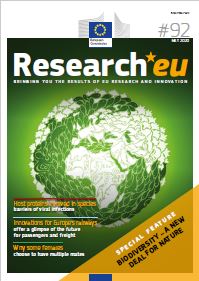 #92, May 2020 DownloadSpecial feature: biodiversity: a new deal for nature. Biodiversity makes life possible. It nurtures us, provides umpteen health benefits and even offers many opportunities for jobs and economic growth (tourism, green technologies, conservation efforts etc.). Whether it be a pristine sandy coast with crystal clear water, a windswept and wild Brontean moor, a tropical rainforest bursting with life or even your local park at the end of your street, humans exist in a complex and increasingly fragile symbiotic relationship with the nature and biodiversity all around us. CERN CourierMay/Jun 2020 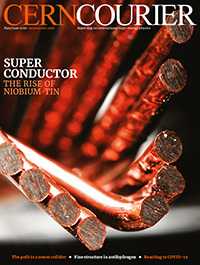 The May/June issue looks at the latest progress in niobium-tin (Nb3Sn) accelerator magnets for high-energy exploration. Soon to be deployed in an accelerator – the High-Luminosity LHC (HL-LHC) – for the first time, Nb3Sn magnets can reach higher fields than present-generation niobium-titanium magnets and are therefore a promising technology for future hadron colliders beyond the LHC. The first accelerator-ready Nb3Sn dipole and quadrupole magnets were tested recently at CERN and in the US, while impressive progress in driving up the performance of Nb3Sn conductor to higher fields is also being made in various demonstrator magnets on both sides of the Atlantic. The challenge of a high-energy muon collider, long considered a dream machine for precision and discovery, is also featured in this issue, along with an account of the rapid progress being made at synchrotron X-ray sources towards understanding the molecular structure of the SARS-CoV-2 virus. Reports on how high-energy physicists are responding to the current pandemic, the importance of neutron science, the latest results from the LHC and other experiments worldwide, and news from conferences, are other highlights.A History of Modern Political Thought in East Central EuropeA History of Modern Political Thought in East Central Europe. Vol II: Negotiating Modernity in the ‘Short Twentieth Century' and Beyond, Part I: 1918-1968, Part II: 1968-2018 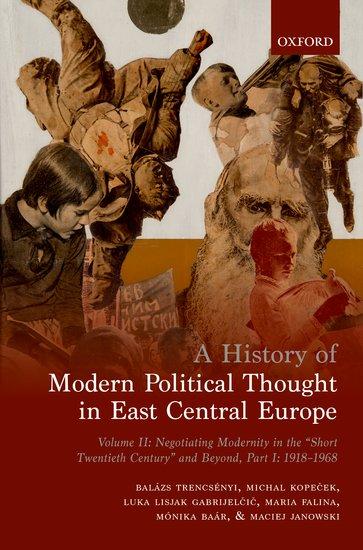 Author: Editors: Balázs Trencsenyi, Michal Kopeček, Luka Lisjak Gabrijelčič, Maria Falina, and Mónika Baár Publisher: Oxford University Press 2018This book has been a product of the research under the "Negotiating Modernity" project supported by the European Research Council and hosted by the Centre for Advanced Study Sofia.  A History of Modern Political Thought in East Central Europe is a synthetic work, authored by an international team of researchers, covering twenty national cultures and 250 years. It goes beyond the conventional nation-centered narratives and presents a novel vision especially sensitive to the cross-cultural entanglement of political ideas and discourses. Its principal aim is to make these cultures available for the global 'market of ideas' and revisit some of the basic assumptions about the history of modern political thought, and modernity as such. The present volume is a sequel to Volume I: Negotiating Modernity in the 'Long Nineteenth Century'. It begins with the end of the Great War, depicting the colorful intellectual landscape of the interwar period and the increasing political and ideological radicalization culminating in the Second World War. Taking the war experience both as a breaking point but in many ways also a transmitter of previous intellectual traditions, it maps the intellectual paradigms and debates of the immediate postwar years, marked by a negotiation between the democratic and communist agendas, as well as the subsequent processes of political and cultural Stalinization. Subsequently, the post-Stalinist period is analyzed with a special focus on the various attempts of de-Stalinization and the rise of revisionist Marxism and other critical projects culminating in the carnivalesque but also extremely dramatic year of 1968. This volume is followed by Volume II: Negotiating Modernity in the 'Short Twentieth Century' and Beyond, Part II: 1968-2018. The Archaeology of Europe’s Drowned Landscapes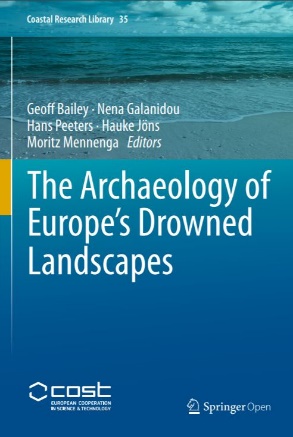 Author: Geoff Bailey, Nena Galanidou, Hans Peeters, Hauke Jöns, Moritz MennengaPublisher Springer Link ISBN - 978-3-030-37367-2DownloadThis open access volume provides for the first time a comprehensive description and scientific evaluation of underwater archaeological finds referring to human occupation of the continental shelf around the coastlines of Europe and the Mediterranean when sea levels were lower than present. These are the largest body of underwater finds worldwide, amounting to over 2500 find spots, ranging from individual stone tools to underwater villages with unique conditions of preservation. The material reviewed here ranges in date from the Lower Palaeolithic period to the Bronze Age and covers 20 countries bordering all the major marine basins from the Atlantic coasts of Ireland and Norway to the Black Sea, and from the western Baltic to the eastern Mediterranean. The finds from each country are presented in their archaeological context, with information on the history of discovery, conditions of preservation and visibility, their relationship to regional changes in sea-level and coastal geomorphology, and the institutional arrangements for their investigation and protection. Editorial introductions summarise the findings from each of the major marine basins. There is also a final section with extensive discussion of the historical background and the legal and regulatory frameworks that inform the management of the underwater cultural heritage and collaboration between offshore industries, archaeologists and government agencies. The volume is based on the work of COST Action TD0902 SPLASHCOS, a multi-disciplinary and multi-national research network supported by the EU-funded COST organisation (European Cooperation in Science and Technology). The primary readership is research and professional archaeologists, marine and Quaternary scientists, cultural-heritage managers, commercial and governmental organisations, policy makers, and all those with an interest in the sea floor of the continental shelf and the human impact of changes in climate, sea-level and coastal geomorphology.